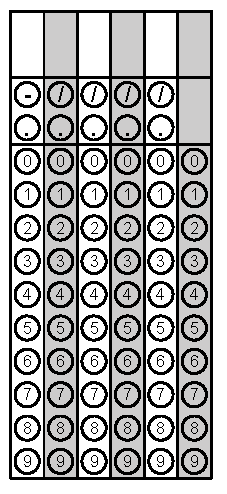 Problem 1Problem 2Gridded ResponseMondaySolve: Solve: x3 = 125Problem 2TuesdaySolve:x2 = Approximate the value of  to the nearest tenth.Problem 2WednesdayCircle the irrational number:Solve:  x3 = Problem 2ThursdayPut the values in ascending order.A garden has an area of 144 square feet.  If you want to edge the garden with 1 foot pavers that cost $2.35 each, how much will it cost you?Problem 2 FridayConvert the following decimal to a fraction in simplest form.Are repeating decimals rational or irrational numbers? Explain.Problem 1